Make You Own Herbal Tea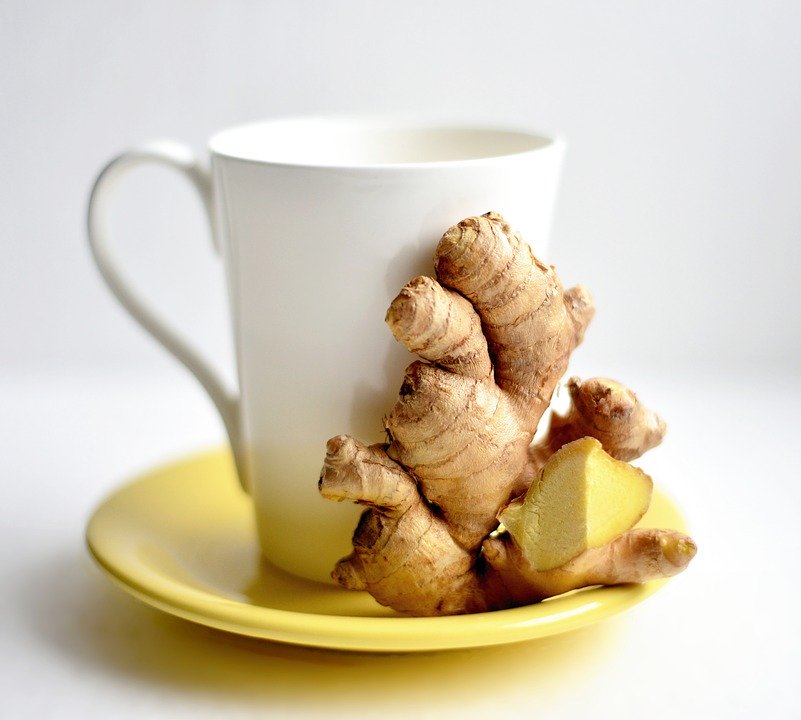 Ingredients: 2 cups water1/2 teaspoon ground turmeric1/2 teaspoon chopped fresh ginger1/2 teaspoon ground cinnamon (optional)1 pinch black pepper (optional)1 tablespoon honey or maple syrup 1 lemon wedgeDirections: Grate fresh gingerBring water to a boil in a small saucepan; add turmeric, ginger, and cinnamon. Reduce heat to medium-low and simmer for 10 minutes. Strain tea into a large glass; add honey and lemon wedge.Enjoy!Black pepper helps with the bioavailability of the turmeric, meaning you absorb more! 